San Diego State UniversitySchool of NursingGeneral Body Meeting MinutesDate: 9/10/18Place: Park Blvd SuiteTime: 1610Attendance: Vyanna Ma, Chloe Jacobsen, Leizl Rodriguez, Sarah Karp, Nicole Perrin, Cristal Vieyra, Tabitha Chua, Kiana Schaubel, Taylor Boden, Kristina Pope, Carissa Fong, Payal Patel, Amairani Grover, Pauline Amog, Blaise Owen, Jenna Fong, Ayda Shamsian, Dr.Kristiana Cullum, Professor ConcilioExcused:  Absent:Motion to adjourn the meeting at 1710 
Respectfully submitted by Sarah KarpBoard MemberTopic Discussion President:Vyanna Ma9/10 CHHS Council Meeting ReportCNSA Convention Faculty Meeting DatesFreshman Nursing Student OrientationStudents HEAL partnershipWorkspace @ SLLOctober 5-7 in Visalia, CA (9/10 Meeting Report)
-18 registered, 13 delegates!Tuesdays 1300-1500 
September 18, October 23, November 20, December 11Friday 9/14 3:30-5:30pm @ AH2108 Please complete BOD slide for FNSO! Reserved AH2108 & AH2122 (Assessment Lab) - Move merch before Fri!Add to budget: FNSO approx $140 for 11 pizzas  -SNA cord point incentive to attend HEAL fundraiser events?-Heal fundraisers at our GBM Office hours Mon-Fri 12-2pm
-1 cord point for coming in
-check in: RedID and state you are here for SNAVice President:Chloe JacobsenNSOThank you all for your help with making NSO a success!Treasurer:Leizl RodriguezBudget ReportBudget approvedSecretary: Sarah KarpNo reportCommunications Director:Nicole Perrin
Vital Signs
EmailsDirectors required to write an article per bylaws:-Image-Global Initiatives-email if anyone else would like to write/submit anything-2 cord points for general members who write
Emails will be sent out Wednesdays. Post your information by Tuesday at 10pmLegislative Directors:Cristal VieyraCohort repsResolutionsFreshman Track1 and 2, RN-BSN-application will be in email blast and due Fri 9/21. Interviews will be done Saturday 9/22 and Sunday 9/23. This will be announced at the next meeting7 resolutions submitted; still working on final edits with the CNSA board of directors, but it has been approved and published on their website https://cnsa.memberclicks.net/assets/resolution%20proposal.pdfCommunity Health Directors:Tabitha ChuaKiana SchaubelEventsCommunity health meeting Senior Games
(9/15, 9/16) 4 cord points for a 5 hour shiftAdopt-a-senior (9/29) 2 cord points for 1 hourFiguring out when to have the meeting. Possibly after SNA meetings.Membership/Mentorship Director:Taylor BodenKristina Pope
BonfireMembership Friday at 6:30pm at mission beach
-carpool and bonfire reservation cord point opportunities-Deadline for application: October 1rst
-date for mentor pairing: October 1rstFundraising:Carissa FongPayal PatelLanyard VoteTote BagsVoted on design 1
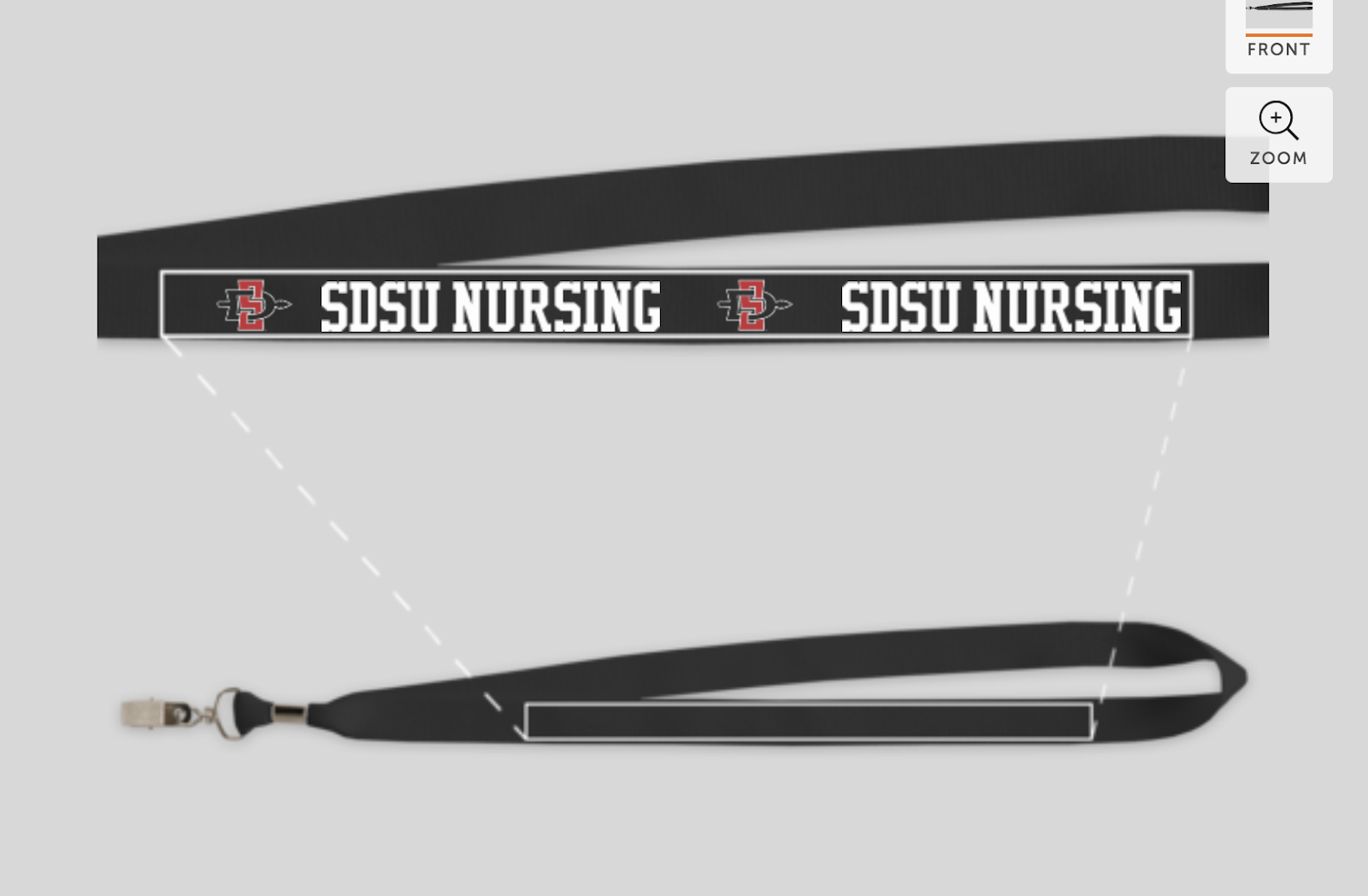 Will sell totes at the next SNA meeting (Venmo and checks preferred)Global Initiatives Directors:Amairani GroverPauline AmogMedical Spanish-waiting for Medical Spanish Teacher
-starts on October 1rst or 15th
BTN Directors:Blaise OwenJenna FongBTN Committee meetings EventsBiweekly Mondays 3pm on same day as SNA outside of student union outside StarbucksGirl Scouts
09/19, 09/21, 10/04, 10/11
Men In Nursing
11/02 at Grossmont CollegeNursing School Presentation
11/6 at Crawford High SchoolImage of Nursing Director:Ayda Shamsian
UpdatesBOD poster and bulletin board have been updated on Monday 9/10Faculty Advisors:Dr. Kristiana CullumConventionsProfessor Concilio led events:-CNSA Convention- 18 attending, 13 delegates-NSNA Mid-Year (Nov. 8-11, Kentucky)-Student Success Fee meeting Sept 12 (NSNA April 3-7, Salt Lake City)-Assessment night-Medication night-Lab night-Opioid epidemic speaker-incivility night